$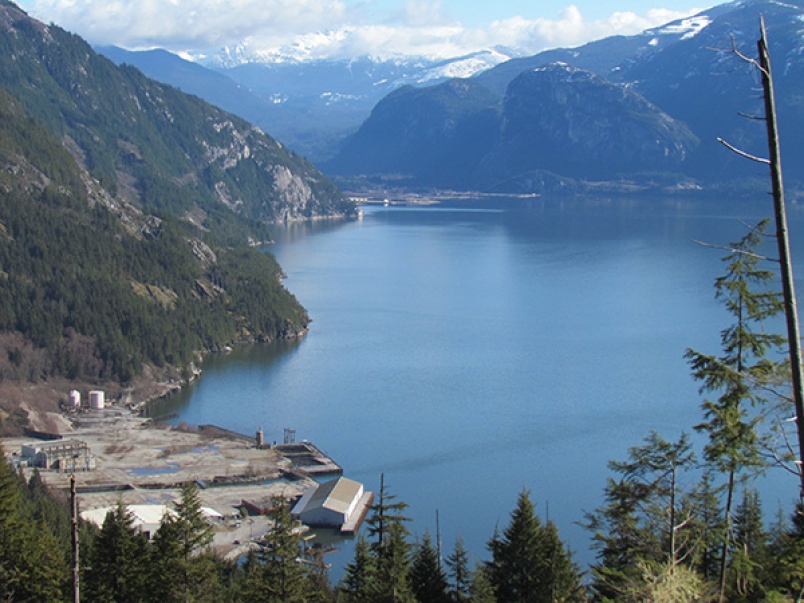 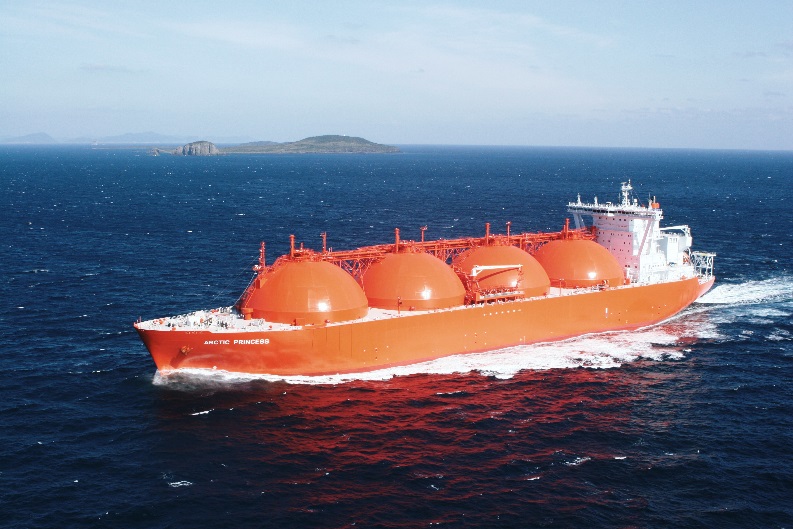 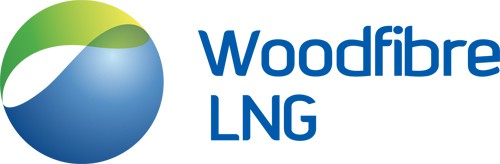 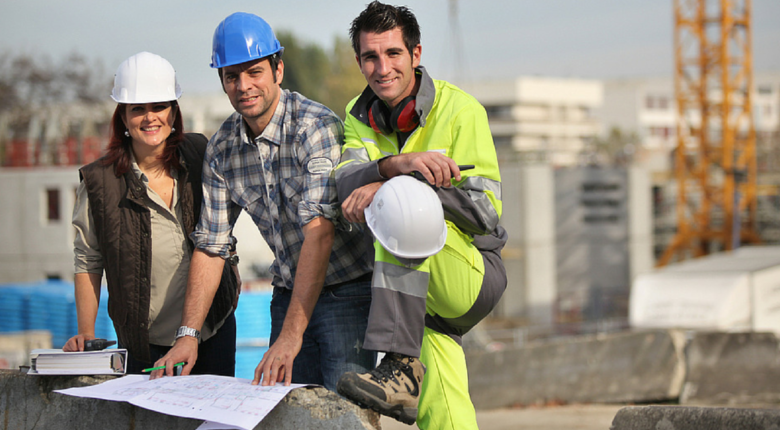 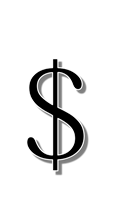 $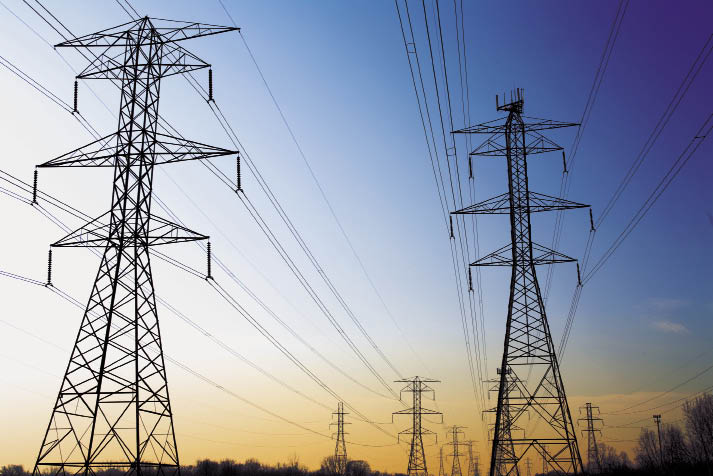 $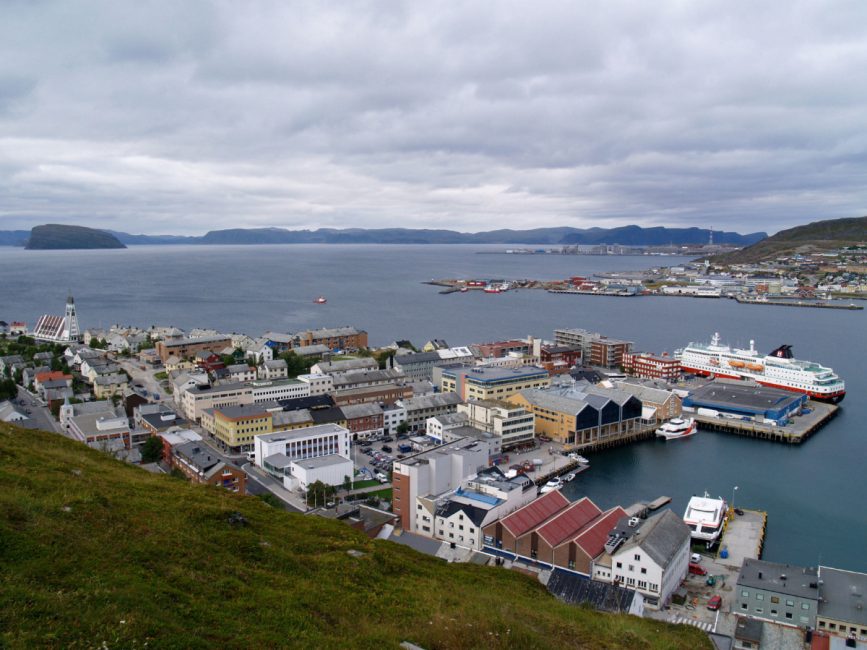 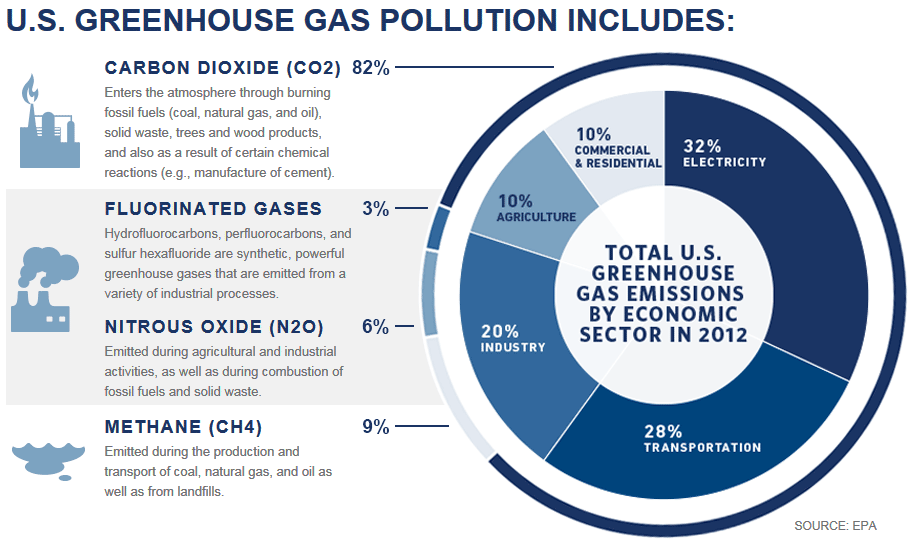 $$